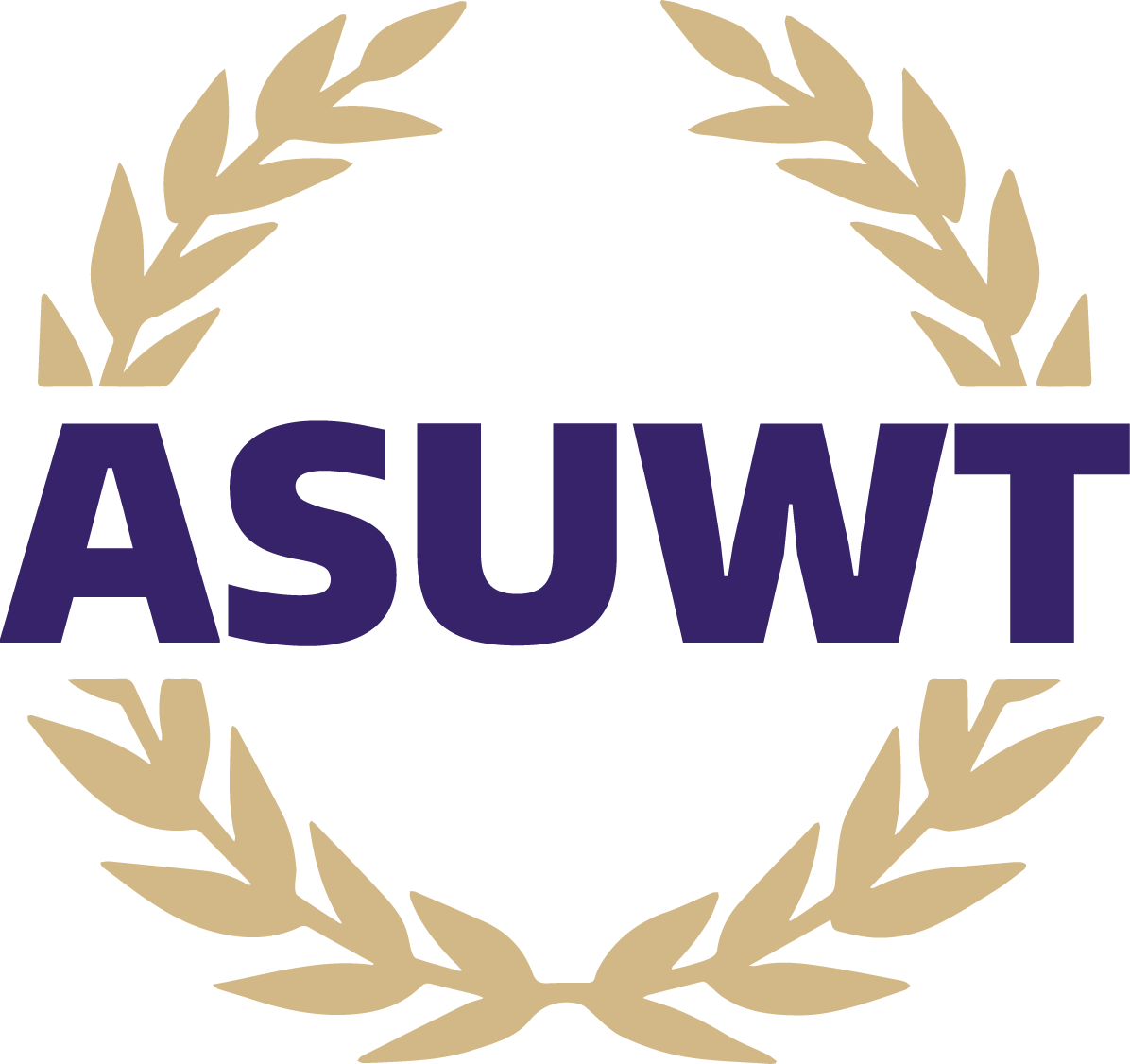 Student Technology Fee CommitteeOfficial MeetingDate & Time: 01/08/24 @4:00pm-5:00pmLocation: TPS 110Call to OrderRoll CallApproval of the MinutesApproval of the AgendaOpen Public ForumUnfinished BusinessNew BusinessAutumn Quarter DebriefWinter Quarter PlanZoom OptionBy-LawsWill be discussing before Annual AllocationsAnnual Allocation TimelineMeeting StructureOfficial Meetings Monday, Special Meetings Friday if quorum is not met Monday[schedule] STFC TourCommittee UpdatesChair UpdatesAdjournmentPositionNameAttendanceDirector of Student Technology (Chair)Jayana EstacioVice ChairAssistantVoting MemberBuruk YimesgenVoting MemberQuienten MillerVoting MemberLwazi MabotaVoting MemberNavneet SinghVoting MemberLizzy McLamVoting MemberRevathi ChinitapalliVoting MemberKhobaib ZafarVoting MemberYujin JungCompliance OfficerConor LearyASUWT DirectorAlicia WhittenUWT Finance DepartmentMike RussellUWT Computer ServicesJoshua GibsonVice Chancellor Information TechnologyPatrick Pow